ใบลงเวลาการปฏิบัติงานประจำวัน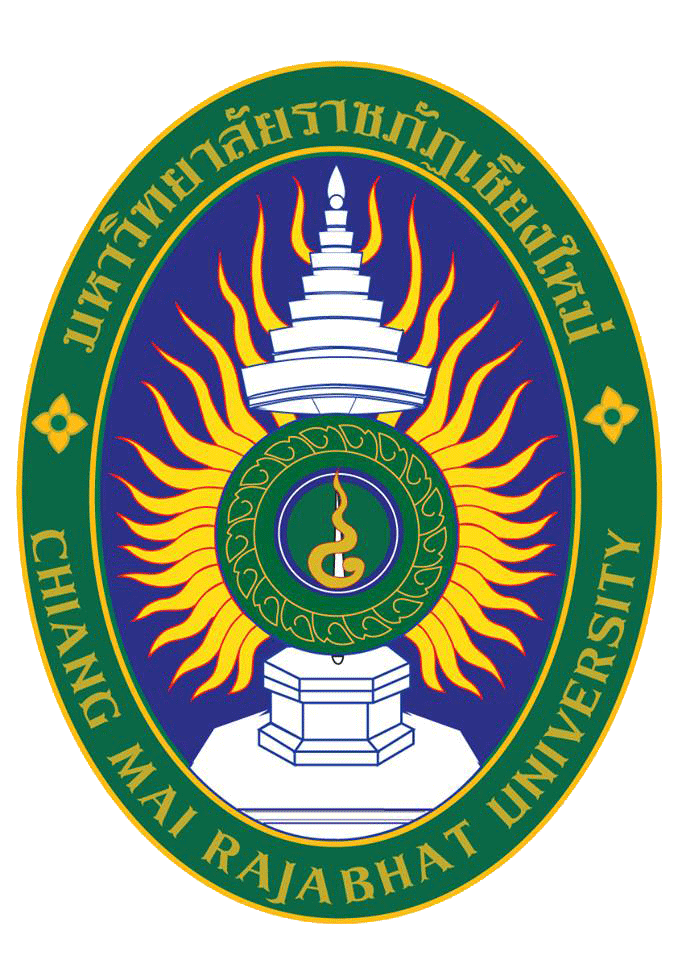 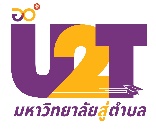 โครงการยกระดับเศรษฐกิจและสังคมรายตำบลแบบบูรณาการ : มหาวิทยาลัยสู่ตำบล สร้างรากแก้วให้ประเทศ (U2T)การจ้างงานการจัดทำข้อมูลราชการในพื้นที่เป็นข้อมูลอิเล็กทรอนิกส์ (Digitizing Government Data)มหาวิทยาลัยราชภัฏเชียงใหม่ ชื่อ- นามสกุล..............................................................หน่วยงาน.......................................................................... วัน/เดือน/ปีลายมือชื่อเวลามาลายมือชื่อเวลากลับหมายเหตุลงชื่อ………………………………………………………………………..  (                                                    )ผู้ควบคุมการปฏิบัติงาน....................................................หน่วยงาน ................................................วันที่                                .